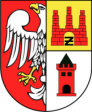 STAROSTWO POWIATU ŻYRARDOWSKIEGO
Zgłoszenie do zawodów Powiatowych 
Dyscyplina: 	Sztafetowe Biegi Przełajowe	    	Gmina: ...…………………………………………Osuchów, 06.10.2021
TRENER-OPIEKUN                                 LEKARZ/PIELĘGNIARKA                                                    DYREKTOR SZKOŁY
     ……………………….                   ……………………………….                                   …………………………          (PODPIS)                                                         	(PODPIS/PIECZĘĆ)                                                                                      (PODPIS/PIECZĘĆ) Wymienieni uczniowie są uczniami jednej szkoły, posiadają aktualne ubezpieczenie, posiadają aktualne legitymacje szkolne, brak przeciwwskazań zdrowotnych do udziału w zawodach. Uczniowie (zawodnicy) powinni posiadać zgodę rodziców na udział w zawodach. Zgłoszenia przesyłamy elektronicznie do koordynatorów gminnych na dwa dni przed zawodami.Podpisane zgłoszenie przywozimy na zawody.Ze sportowym pozdrowieniem,Kamil OwczarekKoordynator Sportu Powiatuhttp://www.powiat-zyrardowski.pl/,  e – mail : kamil0308@o2.plSzkoła: ………………………………………………………………………………………………………………...Szkoła: ………………………………………………………………………………………………………………...NAZWA SZKOŁY: (pieczęć)NR polisy UBEZPIECZENIOWEJ Szkoły…………………………………………………….NAZWA SZKOŁY: (pieczęć)Trener/opiekun: ………………………………………NAZWA SZKOŁY: (pieczęć)Kontakt tel: …………………………………………….NAZWA SZKOŁY: (pieczęć)Adres email:……………………………………………SZKOŁY PODSTAWOWE (MŁODZIEŻ)SZKOŁY PODSTAWOWE (MŁODZIEŻ)Dziewczęta (2007 i 2008)Chłopcy (2007 i 2008)123456